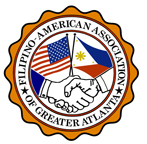 The Filipino-American Association of Greater Atlanta2024 Fil-Am Presidential Scholarship Information_________________________________________PURPOSE: To recognize an outstanding student in the Filipino-American community for his/her academic excellence, leadership, and involvement in community serviceREQUIREMENTS:Must be a resident in the state of GeorgiaMust be of Filipino descentMust be a dependent of a CURRENT paid member of the Filipino-American Association of Greater Atlanta for at least two consecutive yearsMust be a high school senior in an accredited institution in the Greater Atlanta area with plans to attend a two-year or a four-year college or universityMust be in good academic standing with a minimum 3.6 grade point averageMinimum SAT score of 1250 or minimum ACT score of 33Must not be related to any one of the current 2024 Fil-Am OfficersCRITERIA FOR SCHOLARSHIP:Academics - 30%      	GPA and SAT or ACT scoresEssay - 40%       	Own hand writing in ink with a minimum words of 500Leadership - 15%         	Any positions or roles served in school organizations, clubs, etc.Citizenship - 10%       	Consistent volunteer work in the communityApplication Form - 5%       	Submitted on time, completed in own hand writing and signedSCHOLARSHIP DESCRIPTION & RULES:The recipient is designated as the 2024 FIL-AM PRESIDENTIAL SCHOLAR.  The scholarship award is One Thousand Five Hundred Dollars ($1,500.00) from the Filipino-American Heritage Foundation, Incorporated. Furthermore, the recipient of the 2024 FIL-AM Presidential Scholarship Award will represent FIL-AM as one of the 2023 Asian/Pacific-American Council of Georgia (APAC) Scholars and will receive an additional five hundred dollars ($500.00). And as such, he or she is qualified to apply to any available scholarship/s offered by Asian/Pacific-American Council of Georgia (APAC). The scholarship recipient is REQUIRED to be present at the  awarding of the Asian/Pacific American Council of Georgia Scholars in May 2024. Date and venue to be announced at a later date.The scholarship recipient is REQUIRED to be present at ALL Fil-Am’s 2023 events: Spring Picnic, Summer Cultural Event, Fall Picnic, Bingo Social, Christmas Family Party, New Year’s Eve Ball  (Venues/Dates TBA)Applicants are judged on their overall academic achievement, leadership qualities, extra-curricular involvement, and community service.  Judging is done primarily from the application forms, from the required documents submitted, and maybe a possibility of a personal interview upon the request of the scholarship committee.  Decision of the scholarship committee is final and irrevocable.                     CHECK LIST OF REQUIRED DOCUMENTS:Compliance is part of the scoring. Please submit ALL documents. Use ink pen only.1.	Application Form (completed and signed)2.	Official High School Transcript3.	SAT or ACT Record4.	Sealed recommendation letters all on an official letterhead:	from the School Principal on academics	from a Teacher or Head of one of the organizations on leadership 	from a community/civic leader on volunteer work and community service 5.	Written Essay 6.	Two Current Passport-size photographs with name printed in the back 7.	Signed Attestation and Affirmation StatementSUBMISSION PROCEDURES:Please mail ALL the REQUIRED DOCUMENTS postmarked by February 24, 2024 to:		The Filipino-American Association of Greater Atlanta		Attn: Scholarship Committee		1194 Bailing Road		Lawrenceville, Georgia 30043Any questions regarding the submission procedures may be addressed via e-mail to:Dragonqueen.tesmari@gmail.com or call 404-729-5055.Announcement of winner will be posted in the Fil-Am website at atl-filam.org. The Filipino-American Association of Greater Atlanta Established 1974 2024 Presidential Scholarship Application FormPlease complete and submit this application by February 24, 2024.1.	Name: _________________________________________________________________________________                                                                                       (First, Middle, Last)2.	Home Address: __________________________________________________________________________	City: ___________________________________________________Zip Code: _______________________	Cell #: __________________________________E-mail: ________________________________________ 3.	Date of Birth: ____________________________________________Age: _________Sex: ______________                                             Month/ Day /Year				                                                       M or F4.	Father's Name: _____________________________________________Contact#: _____________________	Mother’s Name: ____________________________________________ Contact#: _____________________		5.	Number of Siblings (except self): _____  Sequence: _____6.	High School Name and Address: _____________________________________________________________ ____________________________________________________________________________________________		7.	Expected Date of Graduation: ____________________________Probable Major_______________________ 	What is your choice of College?___________________________________________	Are you in receipt of a College Acceptance Letter?       Y        N	If yes, name of College/s:_____________________________________________________________________7. 	What are your hobbies, interests, and/or special talents?  ______________________________________________________________________________________________________________________________________________________________________________________________________________________________________Name of Applicant: ______________________________________________________8. 	ACADEMIC ACHIEVEMENT:  List BY THEIR IMPORTANCE TO YOU any academic awards, honors, positions, and special recognition you have received, with the most important award first.  Indicate the number of years/times received:________________________________________________________________________________________________________________________________________________________________________________________________________________________________________________________________________________________________________________________________________________________________________________________________________________________________________________________________________________________________________________________________________________________________________________________________________________________________________________________________________________________________________________________________________________ 9.	List your extra-curricular activities (organizations, clubs, athletics, community service and volunteer activities).  Note any leadership positions or roles served, and describe your personal contributions and participation. 	SCHOOL ACTIVITIES:	___________________________________________________________________________________________________________________________________________________________________________________________________________________________________________________________________________________________________________________________________________________________________________________________________________________________________________________________________________________________________	_____________________________________________________________________	_____________________________________________________________________Name of Applicant: ____________________________________________________ COMMUNITY ACTIVITIES:	_________________________________________________________________________________________________________________________________________________________________________________________________________________________________________________________________________________________________________________________________________________________________________________________________________________________________________________________________________________________________________________________________________________________________________________________________________10.	Were you unable to participate in school or community activities for any reason, such as having a job, etc.?        Y        N         If yes, please explain below:	____________________________________________________________________________________________________________________________________________________________________________________________________________________________________________________________________________________11. WORK EXPERIENCE (if applicable):	Company                                                                 Dates (To-From)                      Position/Duties	____________________________________________________________________________________________________________________________________________________________________________________________________________________________________________________________________________________	_____________________________________________________________________Name of Applicant: ______________________________________________________  ESSAYTheme: An Achievement Outside of Academic Life(minimum of 500 words in your own handwriting/please use ink pen)Name of Applicant:_______________________________________________________Name of Applicant:_______________________________________________________ATTESTATION AND AFFIRMATION STATEMENT:I understand that if I am selected for the scholarship award, I will be expected to actively volunteer and/or participate in any or all of the Fil-Am events and activities.	Initial: _______I understand that the deadline to submit this application and any required materials is February 24, 2024, and that late or incomplete applications will not be considered.                  Initial: _______I affirm that the information on this form, the essay, and any other required materials is accurate and complete. 		Initial: _______Printed Name of Applicant: _________________________________________________Applicant’s Signature:____________________________________Date:_____________Printed Name of Parent: ___________________________________________________Parent’s Signature: ______________________________________ Date: ____________